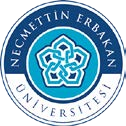 T.C.NECMETTİN ERBAKAN ÜNİVERSİTESİ……………………………………………………….Dekanlığına/Müdürlüğüne………………………………………………………………………………………………………………………………………………………………………………………………………………………………………………………………………………………………. sebebi ile 20…/20… eğitim-öğretim yılı …….. yarıyılında ara sınavlara katılamadım. Mazeretimin geçerli görülmesi halinde aşağıda belirttiğim ders/derslerin ara sınavlarına mazeret sınav hakkı verilmesini arz ederim.…../……/20....Adı SoyadıİmzaEkler : (Mazeret Durumunu Gösteren Belgeler)1-2-ÖğrencininAdı SoyadıÖğrencininÖğrenci NumarasıÖğrencininProgramıÖğrencininDanışmanıÖğrencininTelÖğrencininAdresMazeret Sınav Hakkı Talep Edilen Ders BilgileriMazeret Sınav Hakkı Talep Edilen Ders BilgileriMazeret Sınav Hakkı Talep Edilen Ders BilgileriKoduAdıKredi/AKTS